
GMINA SZCZANIEC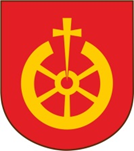 					        Ul. Herbowa 3066-225 Szczaniec	www.szczaniec.pl, 	TEL./FAX: (68) 34 103 79,NIP: 927-14-23-817, REGON: 970770511Specyfikacja Istotnych warunków zamówieniaDLA ZAMÓWIENIA W TRYBIE PRZETARGI NIEOGRANICZONEGO O WARTOŚCI PONIŻEJ KWOT OKREŚLONYCH W PRZEPISACH WYDANYCH NA PODSTAWIE ART. 11 UST. 8 USTAWY  Z DNIA 29 STYCZNIA 2004 R. PRAWO ZAMÓWIEŃ PUBLICZNYCH (DZ. U. Z 2018 R., POZ. 1986 ZE ZM.)„Świadczenie kompleksowej usługi odbioru i zagospodarowania odpadów komunalnych stałych ze wszystkich nieruchomości zamieszkałych na terenie Gminy Szczaniec od 01 lutego 2019 r. do 31 stycznia 2020.”Znak postępowania RB.III.271.22.2018Integralną część niniejszej SIWZ stanowią:Opis przedmiotu zamówienia				załącznik nr 1Formularz ofertowy					załącznik nr 2Oświadczenia						załącznik nr 3Wzór umowy						załącznik nr 4Oświadczenie o pzrynalezności do grupy kapitałowej	załącznik nr 5Oświadczenie  - wykaz usług				załącznik nr 6Wykaz pontencjału technicznego			załącznik nr 7Zatwierdzam:Wójt Gminy Szczaniec/-/ Krzysztof NeryngSzczaniec, dnia 13.12 .2018 r.Nazwa Zamawiającego:	Gmina SzczaniecREGON:		             970 -770 -511NIP: 				927-14-23-817Miejscowość			SzczaniecAdres:				ul. Herbowa 30, 66-225  SzczniecStrona internetowa:		www.szczaniec.plGodziny urzędowania:		Poniedziałek 7:00 do 16:00Wtorek – Czwartek 7:00 15:00Piątek od godz. 7:00 do 14:00Fax:                                         	0 68 34 10 379e-mail:                                   	ug@szczaniec.plWszelką korespondencję związaną z niniejszym postępowaniem należy adresować:Urząd Gminy Szczaniec, ul. Herbowa 30, 66-225 Szczaniec1. Postępowanie prowadzone jest w trybie przetargu nieograniczonego na usługi, o wartości poniżej 221 000 euro na podstawie art. 39-46 ustawy z dnia 29 stycznia 2004 r. Prawo zamówień publicznych (Dz. U. z 2018 r., poz. 1986 ze zm.), zwanej dalej ustawą lub ustawą Pzp.2. W postępowaniu zostanie zastosowana procedura określona w art. 24 aa ustawy. Zamawiający najpierw dokona ceny ofert a następnie zbada, czy Wykonawca, którego oferta została oceniona jako najkorzystniejsza, nie podlega wykluczeniu oraz spełnia warunki udziału w postępowaniu (zgodnie z art. 25a ust. 1 ustawy, Wykonawca składa wraz z ofertą aktualne na dzień składania ofert oświadczenia w zakresie wskazanym w załącznikach SIWZ, stanowiące wstępne potwierdzenie, że Wykonawca nie podlega wykluczeniu oraz spełnia warunki udziału w postępowaniu. 3. W zakresie nieuregulowanym niniejszą Specyfikacją Istotnych Warunków Zamówienia zwaną danej „SIWZ”, zastosowania mają przepisy ustawy Pzp.4. Miejsce publikacji ogłoszenia przetargu.1) Biuletyn Zamówień Publicznych2) Strona Internetowa Zamawiającego: www.bip.szczaniec.pl3) Tablica ogłoszeń w miejscu publicznie dostępnym w siedzibie ZamawiąjącegoPrzedmiotem zamówienia jest świadczenie kompleksowej usługi odbioru i zagospodarowania odpadów komunalnych od właścicieli nieruchomości zamieszkałych na terenie Gminy Szczaniec od 01 lutego 2018r. do 31 stycznia  2020r.Wykonawca przedmiotu zamówienia powinien zapewnić osiągnięcie odpowiednich poziomów rezcyklingu , przygotowania do ponownego uzycia i odzysku innymi metodamia niektórych frakcji odpadów komunalnych oraz ograniczenia masy odpadów komunalnych ulegających biodegradacji przkazanych do składowania , zgodnie z zapisamia ustawy z dnia 13 wrzesnia 1996r. o utrzymaniu czystości i porządku w gmianach (Dz. U. z 2018r. poz. 1454 ze zm.)Szczegółowy opis przedmiotu zamównienia stanowi Załącznik nr 1 do SIWZWykonawca zobowiązany jest zrealizować zamówienie na zasadach i warunkach opisanych we wzorze umowy stanowiący Załącznik nr 4 do SIWZ.90533000-2 – usługi gospodarki odpadami90500000-2 – usługi związane z odpadami komunalnymi90513100-7 – usługi wywozu odpadów podchodzących z gospodarstw domowych90511000-2 – usługi wywozu odpadów90511200-4 – usługi gromadzone odpadów pochodzacych z gospodarstw domowych90512000-9 – usługi transportu odpadów90514000-3 – usługi recyklingu odpadów90511300-5 usługi zbierania śmieci90513000-6 – usługi obróbki i usuwania odpadów, które nie są niebezpieczne34928480-6 – pojemniki i kosze na odpady i śmieciUsługi określone zgodnie z przedmiotem zamówienia we Wspólnym Słowniku Zamówień PublicznychZamawiający nie dopuszcza możliwości składania ofert częściowych.Zamawiający nie dopuszcza możliwości składania ofert wariantowych.Zamawiający nie przwiduje możliwości udzielania zamówień, których mowa w art. 67 ust. 1 pkt 6.Zamawiający nie zastrzega obowiązku osobistego wykonania przez Wykonawcę kluczowych części zamówienia związanych z usługą.Zamawiający wymaga zatrudnienia przez wykonawcę lub podwykonawców na podstawie umowy o pracę osób wykonujących czynności w zakresie realizacji zamówienia.Zgodnie z art. 29 ust. 3a ustawy Pzp Zamawiający wymaga zatrudnienia przez Wykonawcę lub Podwykonawcę na podstawie umowy o pracę  wszystkich osób wykonujących następujące czynności w zakresie realizacji przedmiotu zamówienia, t.j. kierowców pojazdów, osób zajmujących się załadunkiem/rozładunkiem odpadów komunalnych. Zamawiający zastrzega sobie prawo do kontroli spełnienia przez Wykonawcę lub Podwykonawcę powyższego wymagania przez zobowiązanie Wykonawcy do przedłożenia wykazu osób, które będą wykonywać w/w czynności na rzecz Zamawiającego oraz dokumentów potwierdzających ich zatrudnienie zgodnie z  art. 22 § 1  ustawy z dnia 26 czerwca 1974r. Kodeks Prracy (tj. Dz. U. z 2018r., poz. 917 ze zm.).Zamawiający w związku z wymaganiami określonymi powyżej w okresie obowiązywania umowy przeprowadzi wyrywkową kontrolę zatrudnienia osób uczestniczących w realizacji przedmiotu umowy na podstawie umowy o pracę w czasie realizacji usługi.Za każdorazowy przypadek stwierdzenia wykonania  czynności wskazanych przez Zamawiającego w SIWZ przez osoby niezatrudnione na podstawie umowy o pracę zostanie naliczona kara umowna w wysokości 5.000,00 PLN (słownie: pięć tysięcy złotych) za każde stwierdzenie naruszenia.Wykonanie przedmiotu zamówienia nastąpi od dnia podpisania umowy do dnia 31 stycznia 2020r., przy czym usługę odbioru, transportu i zagospodarowania odpadów komunalnych pochodzących z nieruchomości zamieszkałych Wykonawca będzie prowadził od dnia 1 lutego 2019 r. (w przypadku gdy umowa nie zostanie podpisana do dnia 1 lutego 2019 - od dnia podpisania umowy). 1. O udzielenie zamówienia mogą ubiegać się Wykonawcy, którzy spełniają warunki udziału w postępowaniu dotyczące:1.1. Kompetencji lub uprawnień do prowadzenia określonej działalności zawodowej, o ile wynika to z odrębnych przepisów. Warunek spełni Wykonawca, który:1) posiada wpis do rejestru działalności regulowanej prowadzonego przez Wójta Gminy Szczaniec, zgodnie z art. 9c ustawy z dnia 13 września 1996 r. o utrzymaniu czystości i  porządku w gminach (Dz. U. z 2018 r., poz. 1454 ze zm.),2) posiada zezwolenia na zbieranie i transport odpadów wydane na podstawie ustawy z dnia 14 grudnia 2012 r. o odpadach (Dz.U z 2018 r., poz. 992 ze zm.) – Zamawiający uzna warunek za spełniony również w przypadku, gdy Wykonawca na podstawie innych przepisów powszechnie obowiązujących będzie posiadał zezwolenie zastępujące wyżej wymienione zezwolenia na zbieranie odpadów,3) posiada wpis do rejestru podmiotów zbierających zużyty sprzęt elektryczny i elektroniczny, prowadzonego przez Głównego Inspektora Ochrony Środowiska, o którym mowa w art. 49 ustawy z dnia 14 grudnia 2012 r. o odpadach (Dz. U. z 2018 r., poz. 992 ze zm.).Zamawiający oceni spełnienie warunków udziału w postępowaniu wg kryteriów : spełnia, nie spełnia.1.2. Sytuacji ekonomicznej lub finansowej.Warunek spełni Wykonawca, który:posiada opłaconą polisę, a w przypadku jej braku inny dokument potwierdzający, że Wykonawca jest ubezpieczony od odpowiedzialności cywilnej, w tym również w zakresie odpowiedzialności za szkody na osobach i mieniu, w zakresie prowadzonej działalności związanej z przedmiotem zamówienia na sumę co najmniej 500 000 PLN (pięćset tysięcy zł), wraz z dokumentem potwierdzającym dokonanie opłaty polisy w ratach, bądź w całości o ile nie wynika to z treści polisy. Zamawiający oceni spełnienie warunków udzziału w postępowaniu wg kryteriów: spełnia, nie spełniaWykonawca może polegać na zdolnościach finasowaych innych podmiotów, niezależnie od charakteru prawnego łączącego go z nimi stosunków. Wykonawca w takiej sytuacji zobowiazany jest udowodniż Zamawiającemu , że będzie dysponował zasobami niezbędnymi do realizacji zamównienia, w szczególności przedstawiając w tym celu pisemne zobowiązanie tych podmiotów do oddania mu do dyspozycji niezbędnych zasobów na okres korzystania z nich przy wykonywaniu zamówienia.1.3. Zdolności technicznej lub zawodowej.Warunek spełni Wykonawca, który :wykaże, że w ciągu ostatnich 3 lat przed upływem terminu składania ofert, a jeżeli okres prowadzenia działalności jest krótszy – w tym okresie, wykonał co najmniej 1 usługę związaną z odbiorem i zagospodarowaniem odpadów komunalnych od właścicieli nieruchomości w ilości nie mniejszej niż 1000 Mg w sposób ciagły przez okres minimum 12 miesięcy, wraz z podaniem jej wartości, przedmiotu, dat wykonania i podmiotów, na rzecz których usługa została wykonana oraz załączy dowody potwierdzające, że usługi te zostały wykonane lub są wykonywane należycie,Zamawiający oceni spełnienie warunków udziału w postępowaniu wg kryteriów : spełnia, nie spełniaZamawiający uzna ten warunek za spełniony, jeżeli Wykonawca wykaże że:2) dysponuje co najmniej dwoma pojazdami przystosowanymi do odbierania zmieszanych odpadów komunalnych,3) dysponuje co najmniej dwoma pojazdami przystosowanymi do odbierania selektywnie zebranych odpadów komunalnych,4) dysponuje 1 szt. pojazdu przystosowanego do odbioru odpadów bez funkcji kompaktującejPojazdy do odbioru odpadów muszą spełniać wymagania zawarte w Rozporządzeniu Ministra Środowiska z dnia 11 stycznia 2013 r. w sprawie szczegółowych wymagań w zakresie odbierania odpadów komunalnych od właścicieli nieruchomości (Dz. U. z 2013 r., poz., 122).5) dysponuje bazą magazynowo - transportową usytuowaną na terenie gminy lub w odległości nie większej niż 60 km od granic gminy. Baza powinna być usytuowana na terenie, do którego Wykonawca posiada tytuł prawny. Baza magazynowo - transportowa winna spełniać wymagania, o których mowa w Rozporządzeniu Ministra Środowiska z dnia 11 stycznia 2013 r., w sprawie szczegółowych wymagań w zakresie odbierania odpadów komunalnych od właścicieli nieruchomości (Dz. U. z 2013 r., poz. 122). Zamawiający oceni spełnienie warunków udziału postępowaniu wg kryteriów: spełnia, nie spełnia 1. Zgodnie z art. 24 ust. 1 ustawy z postępowania o udzielenie zamówienia wyklucza się: 1.1. Wykonawcę, który nie wykazał spełniania warunków udziału w postępowaniu lub nie został zaproszony do negocjacji lub złożenia ofert wstępnych albo ofert, lub nie wykazał braku podstaw wykluczenia. 1.2. Wykonawcę będącego osobą fizyczną, którego prawomocnie skazano za przestępstwo: a) o którym mowa w art. 165a, art. 181–188, art. 189a, art. 218–221, art. 228–230a, art. 250a, art. 258 lub art. 270–309 ustawy z dnia 6 czerwca 1997 r. – Kodeks karny (Dz. U. poz. 553 z późn. zm.) lub art. 46 lub art. 48 ustawy z dnia 25 czerwca 2010 r. o sporcie (Dz. U. z 2016r. poz. 176), b) o charakterze terrorystycznym, o którym mowa w art. 115 § 20 ustawy z dnia 6 czerwca 1997 r. – Kodeks karny, c) skarbowe, d) o którym mowa w art. 9 lub art. 10 ustawy z dnia 15 czerwca 2012 r. o skutkach powierzania wykonywania pracy cudzoziemcom przebywającym wbrew przepisom na terytorium Rzeczypospolitej Polskiej (Dz. U. poz. 769). 1.3. Wykonawcę, jeżeli urzędującego członka jego organu zarządzającego lub nadzorczego, wspólnika spółki w spółce jawnej lub partnerskiej albo komplementariusza w spółce komandytowej lub komandytowo-akcyjnej lub prokurenta prawomocnie skazano za przestępstwo, o którym mowa w pkt 2. 1.4. Wykonawcę, wobec którego wydano prawomocny wyrok sądu lub ostateczną decyzję administracyjną o zaleganiu z uiszczeniem podatków, opłat lub składek na ubezpieczenia społeczne lub zdrowotne, chyba że Wykonawca dokonał płatności należnych podatków, opłat lub składek na ubezpieczenia społeczne lub zdrowotne wraz z odsetkami lub grzywnami lub zawarł wiążące porozumienie w sprawie spłaty tych należności. 1.5. Wykonawcę, który w wyniku zamierzonego działania lub rażącego niedbalstwa wprowadził Zamawiającego w błąd przy przedstawieniu informacji, że nie podlega wykluczeniu, spełnia warunki udziału w postępowaniu lub obiektywne i niedyskryminacyjne kryteria zwane dalej „kryteriami selekcji”, lub który zataił te informacje lub nie jest w stanie przedstawić wymaganych dokumentów. 1.6. Wykonawcę, który w wyniku lekkomyślności lub niedbalstwa przedstawił informacje wprowadzające w błąd Zamawiającego, mogące mieć istotny wpływ na decyzje podejmowane przez Zamawiającego w postępowaniu o udzielenie zamówienia. 1.7. Wykonawcę, który bezprawnie wpływał lub próbował wpłynąć na czynności Zamawiającego lub pozyskać informacje poufne, mogące dać mu przewagę w postępowaniu o udzielenie zamówienia. 1.8. Wykonawcę, który brał udział w przygotowaniu postępowania o udzielenie zamówienia lub którego pracownik, a także osoba wykonująca pracę na podstawie umowy zlecenia, o dzieło, agencyjnej lub innej umowy o świadczenie usług, brał udział w przygotowaniu takiego postępowania, chyba że spowodowane tym zakłócenie konkurencji może być wyeliminowane w inny sposób niż przez wykluczenie Wykonawcy z udziału w postępowaniu.1.9. Wykonawcę, który z innymi Wykonawcami zawarł porozumienie mające na celu zakłócenie konkurencji między Wykonawcami w postępowaniu o udzielenie zamówienia, co Zamawiający jest wstanie wykazać za pomocą stosownych środków dowodowych. 1.10. Wykonawcę będącego podmiotem zbiorowym, wobec którego sąd orzekł zakaz ubiegania się o zamówienia publiczne na podstawie ustawy z dnia 28 października 2002 r. o odpowiedzialności podmiotów zbiorowych za czyny zabronione pod groźbą kary (Dz. U. z 2015 r. poz. 1212, 1844 i 1855 oraz z 2016 r. poz. 437 i 544). 1.11. Wykonawcę, wobec którego orzeczono tytułem środka zapobiegawczego zakaz ubiegania się o zamówienia publiczne. 1.12. Wykonawców, którzy należąc do tej samej grupy kapitałowej, w rozumieniu ustawy z dnia 16 lutego 2007 r. o ochronie konkurencji i konsumentów (Dz. U. z 2015 r. poz. 184, 1618 i 1634), złożyli odrębne oferty, oferty częściowe lub wnioski o dopuszczenie do udziału w postępowaniu, chyba że wykażą, że istniejące między nimi powiązania nie prowadzą do zakłócenia konkurencji w postępowaniu o udzielenie zamówienia. 2. Wykonawca, który podlega wykluczeniu na podstawie pkt 1.2-1.3. oraz 1.5.-1.9., może przedstawić dowody na to, że podjęte przez niego środki są wystarczające do wykazania jego rzetelności, w szczególności udowodnić naprawienie szkody wyrządzonej przestępstwem lub przestępstwem skarbowym, zadośćuczynienie pieniężne za doznaną krzywdę lub naprawienie szkody, wyczerpujące wyjaśnienie stanu faktycznego oraz współpracę z organami ścigania oraz podjęcie konkretnych środków technicznych, organizacyjnych i kadrowych, które są odpowiednie dla zapobiegania dalszym przestępstwom lub przestępstwom skarbowym lub nieprawidłowemu postępowaniu Wykonawcy. Zdania pierwszego nie stosuje się, jeżeli wobec Wykonawcy, będącego podmiotem zbiorowym, orzeczono prawomocnym wyrokiem sądu zakaz ubiegania się o udzielenie zamówienia oraz nie upłynął określony w tym wyroku okres obowiązywania tego zakazu. 3. Wykonawca nie podlega wykluczeniu, jeżeli Zamawiający, uwzględniając wagę i szczególne okoliczności czynu Wykonawcy, uzna za wystarczające dowody przedstawione na podstawie powyższego pkt 2. 4. Zamawiający przewiduje wykluczenie Wykonawcy na podstawie art. 24 ust. 5 ustawy. Podstawa wykluczenia określona w art. 24 ust. 5 pkt. 1 – 4 i 8 ustawy Pzp.1. W celu potwierdzenia spełniania przez Wykonawcę warunków udziału w postępowaniu, określonych w rozdziale V, VI  Wykonawca zobowiązany jest dostarczyć wraz z ofertą następujące oświadczenia i dokumenty:1.1.  Dowód wniesienia wadium,1.2. Oświadczenie Wykonawcy dotyczące braku podstaw do wykluczenia i spełnienia warunków udziału w postępowaniu, według wzoru stanowiącego załącznik nr 3 do SIWZ.Informacje zawarte w oświadczeniu będą stanowić wstępne potwierdzenie , że Wykonawca nie podlega wykluczeniu oraz spełnia warunki udziału w postępowaniu.W przypadku wspólnego ubiegania się o zamówienia przez Wykonawców oświadczenie o którym mowa w rozdziale VII.1.2 niniejszej SIWZ składa każy z Wykonawców wspólnie ubiegajacych się o zamówienie. Oświadczenie to ma potwierdzić spełnienie warunków udziału w postępowaniu, brak podstaw wykluczenia w zakresie , w którym każdy z wykonawców wykonuje spełnienie warunków udziału w postępowaniu, brak podstaw wykluczenia.Zamawiajacy żąda aby Wykonawca , który zamierza powierzyć wykonanie części zamówienia podwykonawcom, w celu wykazania braku istnienia wobec nich podstaw wykluczenia z udziału postępowania zamieszcza informacje o pdwykonawcach w oswiadczeniu , o którym mowa w roddziale VII.1.2 niniejszej SIWZ.Wykonawca, który powołuje się na zasoby innych podmiotów w celu wykonania braku istnienia wobec innych podstaw wykluczenia oraz spełnienia – w zakresie w jakim powołuje się na ich zasoby – warunków udziału w postępowaniu zamieszcza informacje o tych podmiotach w oświadczeniu , o którym mowa w roddziale VII.1.2 niniejszej SIWZ.1.3  Zgodnie z art. 24 ust. 11 ustawy Pzp Wykonawca w terminie 3 dni od dnia zamieszczenia na stronie internetowej informacji z otwarcia ofert ( o której mowa w art. 86 ust. 5 ustawy Pzp), przekaże Zamawiającemu oświadczenie o przynalezności lub braku przynaleznosci do tej samej grupy kapitałowej ( o którek mowa w art. 24 ust. 1 pkt 23 ustawy Pzp) – zgodnie z treścią załącznika nr 5 SIWZ. Wraz ze zlozeniem oświadczenia Wykonawca może przedstawić dowody , że powiazania z innym Wykonawcą nie prowadzą do zakłocenia konkurencji w postępowaniu o udzielenia zamówienia.1.4. Zamawiający przed udzieleniem zamówienia  wezwie Wykonawcę, którego oferta została najwyzej oceniona do złożenia w wyznaczonym, nie krótszym niż 5 dni roboczych , terminie aktualnych na dzień złozenia następujących oświadczeń  lub dokumentów.1) Zaświadczenie o wpisie do rejestru działalności regulowanej prowadzonego przez Wójta Gminy Szczaniec, zgodnie z art. 9c ustawy z dnia 13 września 1996 r. o utrzymaniu czystości i porządku w gminach (Dz. U. z 2018 r., poz. 1454 z późn. zm.).2) Zezwolenie na zbieranie i transport odpadów wydane na podstawie ustawy z dnia 14 grudnia 2012 r. o odpadach  3) Kopia o wpisie do rejestru podmiotów zbierających zużyty sprzęt elektryczny i elektroniczny, prowadzonego przez Głównego Inspektora Ochrony Środowiska, o którym mowa w art. 49 ustawy z dnia 14 grudnia 2012 r. o odpadach .4)Oś wiadczenie w zakresie posiadania bazy według wzoru stanowiącego załącznik nr 7 do SIWZ.5) Dokument potwierdzający, że Wykonawca jest ubezpieczony od odpowiedzialności cywilnej w zakresie prowadzonej działalności związanej z przedmiotem zamówienia na sumę gwarancyjną co najmniej 500 000 zł.( zgodnie z rozdz. V SIWZ)6) Wykaz usług wykonanych, a w przypadku świadczeń okresowych lub ciągłych również wykonywanych, w okresie ostatnich 3 lat przed upływem terminu składania ofert, a jeżeli okres prowadzenia działalności jest krótszy – w tym okresie, wraz z podaniem ich wartości, przedmiotu, dat wykonania i podmiotów, na rzecz których usługi zostały wykonane, oraz załączeniem dowodów określających czy te usługi zostały wykonane lub są wykonywane należycie, przy czym dowodami, o których mowa, są referencje bądź inne dokumenty wystawione przez podmiot, na rzecz którego usługi były wykonywane, a w przypadku świadczeń okresowych lub ciągłych są wykonywane, a jeżeli z uzasadnionej przyczyny o obiektywnym charakterze Wykonawca nie jest w stanie uzyskać tych dokumentów – oświadczenie Wykonawcy - według wzoru stanowiącego załącznik nr 6 do SIWZ.7) Wykaz narzędzi, wyposażenia zakładu lub urządzeń technicznych dostępnych Wykonawcy w celu wykonania zamówienia publicznego wraz z informacją o podstawie do dysponowania tymi zasobami - według wzoru stanowiącego załącznik nr 7 do SIWZ.2. W celu potwierdzenia braku podstaw wykluczenia Wykonawcy z udziału w postępowaniu, Wykonawa zobowiązany jest dostarczyć:2.1. Oświadczenie dotyczące przesłanek wykluczenia z postępowania na podstawie art. 24 ust. 1 pkt 12-22 oraz art. 24 ust. 5 ustawy w formie oryginału, według wzoru stanowiącego załącznik nr 3 do SIWZ.Jeżeli Wykonawca powołuje się na zasoby innych podmiotów, w celu wykazania braku istnienia wobec nich podstaw wykluczenia oraz spełniania, w zakresie w jakim powołuje się na ich zasoby, warunków udziału w postępowaniu zamieszcza informacje o tych podmiotach w oświadczeniu.2.2. Zaświadczenia właściwego naczelnika urzędu skarbowego potwierdzającego, że Wykonawca nie zalega z opłacaniem podatków, wystawione nie wcześniej niż 3 miesiące przed upływem terminu składania ofert, lub innego dokumentu potwierdzającego, że Wykonawca zawarł porozumienie z właściwym organem podatkowym w sprawie spłat tych należności wraz z  ewentualnymi odsetkami lub grzywnami, w szczególności uzyskał przewidziane prawem zwolnienie, odroczenie lub rozłożenie na raty zaległych płatności lub wstrzymanie w całości wykonania decyzji właściwego organu.2.3 Zaświadczenia właściwej terenowej jednostki organizacyjnej Zakładu Ubezpieczeń Społecznych lub Kasy Rolniczego Ubezpieczenia Społecznego albo innego dokumentu potwierdzającego, że Wykonawca nie zalega z opłacaniem składek na ubezpieczenia społeczne lub zdrowotne, wystawionego nie wcześniej niż 3 miesiące przed upływem terminu składania ofert, lub innego dokumentu potwierdzającego, że Wykonawca zawarł porozumienie z właściwym organem w sprawie spłat tych należności wraz z ewentualnymi odsetkami lub grzywnami w szczególności uzyskał przewidziane prawem zwolnienie, odroczenie lub rozłożenie na raty zaległych płatności lub wstrzymanie w całości wykonania decyzji właściwego organu.  2.4 Odpis wlasciwego rejestru lub z centralnej ewidencji i informacji o  działalnosci gospodarczej , jeżeli odrębne przepisy wymagająwpisu do rejestru lub ewidencji  w celu potwierdzenia braku podstaw wykluczenia na podstawie art. 24 ust.5 pkt 1 ustawy Pzp.2.5 W zakresie nie uregulowanym SIWZ , zastosowanie mają przepisy rozporządzenia Ministra Rozwoju z dnia 26 lipca 2016r. w sprawie rodzaju dokumentów, jakich może żądać Zamawiający od Wykonawcy w postępowaniu o udzielenie zamówienia (Dz. U. z 2016, poz. 1126).2.6 Jeżeli Wykonawca nie złoży oświadzczenia , o których mowa w rozdz. VII. 1 niniejszego SIWZ , oswiadczen lub dokumentów potwierdzających okoliczności , o których mowa w art. 25 ust. 1 ustawy Pzp lub innych dokumentów niezbednych do przeprowadzenia postępowania, oświadczenia lub dokumenty są niekompletne, zawierają błedy lub budzą wskazane pzrez Zamawiaajacego  wątpliwości, zamawiający wezwie do ich złożenia , uzupelnienia, poprawienia w terminie przez siebie wskazanym , chyba że mimo ich złozenia oferta Wykonawcy podlegałaby odrzuceniu albo konieczne byłoby uniewaznienie postępowania.1. W postępowaniu o udzielenie zamówienia oświadczenia, wnioski, zawiadomienia, wezwania oraz inne informacje, Zamawiający i  Wykonawcy przekazują w formie pisemnej, faksem lub drogą elektroniczną (w postaci podpisanych i zeskanowanych dokumentów) za wyjątkiem oferty, umowy oraz oświadczń i dokumentów wymienionych w rozdz. VII niniejszej SIWZ. W przypadku wykorzystania faksu lub drogi elektronicznej każda ze stron na żądanie drugiej niezwłocznie potwierdza fakt ich otrzymania.2. Domniemywa się, iż pismo wysłane przez Zamawiającego drogą elektroniczną na adres Wykonawcy lub faksem (komunikat OK na potwierdzeniu) zostało mu doręczone w sposób umożliwiający zapoznanie się z treścią pisma i uważa się za doręczone prawidłowo.3. Forma pisemna zastrzeżona jest do złożenia oferty wraz z załącznikami oraz pełnomocnictwa.4. Oświadczenia, wnioski, zawiadomienia oraz wszelkie informacje należy przekazywać 
do Zamawiającego:- za pomocą faksu na nr 068 34 10 379,- drogą elektroniczną na adres e-mail: www.ug@szczaniec.pl- pisemnie na adres: Urząd Gminy Szczaniec, ul. Herbowa 30,  66-225 Szczaniec.5. Wszelkie oświadczenia, wnioski, zawiadomienia oraz informacje przekazywane przez Wykonawcę powinny być podpisane przez osobę upoważnioną do występowania 
w imieniu Wykonawcy6. Zamawiający udzieli wyjaśnień dotyczących treści specyfikacji istotnych warunków zamówienia niezwłocznie, jednak nie później niż 2 dni przed upływem terminu składania ofert, pod warunkiem, że wniosek o wyjaśnienie treści specyfikacji istotnych warunków zamówienia wpłynie do Zamawiającego nie później niż do końca dnia w którym upływa połowa wyznaczonego terminu składnia ofert.7. Adres strony internetowej, na której zamieszczone jest o głoszenie o zamówieniu oraz specyfikacja istotnych warunków zamówienia: www.bip.ugszczaniec.pl8. Osoba uprawniona do porozumiewania się z Wykonawcami są:1) w zakresie merytorycznym:  Pani Renata Supińska  – fax. 68 34 10379,2) w sprawach dotyczących procedury zamówień publicznych: Pan Józef Chłopowiec  - fax. 6834107031. Wykonawca zobowiązany jest wnieść wadium w wysokości 10.000,00 PLN (słownie: dziesięć tysięcy złotych) przed upływem składania ofert.2. Wadium może być wniesione w :1) pieniądzu,Wadium w formie pieniądza należy wnieść przelewem na konto banku Gospodarczy Bank Spółdzielczy nr rachunku  82 2367 0000 0062 3283 2006 0112 Z dopiskiem na przelewie „ Wadium w postępowaniu -RB.III.271.22.2018 „Świadczenie kompleksowej usługi odbioru i zagospodarowania odpadów komunalnych stałych ze wszystkich nieruchomości zamieszkałych na terenie Gminy Szczaniec od 01 lutego 2019r. do 31 stycznia 2020.”3. Skuteczne wniesienie wadium w pieniądzu następuje z chwilą uznania środków pieniężnych na rachunku bankowym Zamawiającego, w rozdz. IX.3 niniejszej SIWZ, przed upływem terminu składania ofert (tj. przed upływem dnia i godziny wyznaczonej jako ostateczny termin składania ofert).4. Zamawiający zaleca aby w przypadku wniesienia wdiumw formie pieniężnej – dokument potwierdzający dokonanie przelewu wadium został załączony do oferty.5. Oferta Wykonawcy, który nie wniesie wadium lub wniesie w sposób nieprawidłowy zostanie odrzucona.Okoliczności i zasady zwrotu wadium jego przepadku oraz zasady jego zaliczenia na poczet zabezpieczenia należytego wykonania umowy określa Pzp.1. Wykonawcy składający ofertę pozostają nią związani przez 30 dni. Bieg terminu związania ofertą rozpoczyna się wraz z upływem terminu składania ofert.2. Wykonawca samodzielnie lub na wniosek Zamawiającego może przedłużyć termin związania ofertą, z tym że Zamawiający może tylko raz, co najmniej na 3 dni przed upływem terminu związania ofertą, zwrócić się do Wykonawców o wyrażenie zgody na przedłużenie tego terminu o  oznaczony okres, nie dłuższy jednak niż 60 dni.3. Odmowa wyrażenia zgody na przedłużenie terminu związania ofertą nie powoduje utraty wadium.4. Przedłużenie terminu zwiazania ofertą jest dopuszczalne tylko z jednoczesnym przedłużeniem okresu ważności wadium  albo jeżeli nie jest to możliwe , z wniesieniem nowego wadium na przedłuzony okres związania ofertą. Jeżeli przedłużenie terminu związania ofertą dokonywane jest po wyborze oferty najkorzystniejszej, obowiązek wniesienia nowego wadium lub jego przedłuzenia dotyczy jedynie Wykonawcy, którego oferta została wybrana jako najkorzystniejsza.1. Wykonawca składa ofertę z wykorzystaniem formularza ofertowego według wzoru stanowiącego załącznik nr 2 do SIWZ. (w formie oryginału).1.2. Wykonawca wraz z ofertą składa oświadczenia wstępne, potwierdzające spełnianie warunków udziału w postępowaniu oraz brak podstaw do wykluczenia z udziału w postępowaniu, według wzoru stanowiącego załącznik nr  3 do SIWZ.2. Wykonawca, który zamierza powierzyć wykonanie części zamówienia podwykonawcom, w celu wykazania braku istnienia wobec nich podstaw wykluczenia z udziału w postępowaniu zamieszcza informacje o Podwykonawcach w  oświadczeniu stanowiącym załącznik nr 3 do SIWZ.3. W przypadku ustanowienia pełnomocnika, Wykonawca składa pełnomocnictwo do reprezentowania Wykonawcy (jeżeli oferta i załączniki nie będą podpisane przez osobę/y wskazaną/e w rejestrze sądowym lub innym dokumencie właściwym dla formy organizacyjnej Wykonawcy). Z pełnomocnictwa musi jednoznacznie wynikać do jakich czynności prawnych dana osoba/y zastała/y umocowana/e (w formie oryginału lub kopii poświadczonej przez notariusza za zgodność z oryginałem).4. Oświadczenia wymienione w rozdz. VII niniejszej SIWZ5. Przygotowanie oferty:5.1. Oferta musi być sporządzona w języku polskim, na komputerze, maszynie do pisania, ręcznie lub inną trwałą techniką, pismem czytelnym.5.2. Wykonawca może złożyć w prowadzonym postępowaniu wyłącznie jedną ofertę.5.3. Oferta oraz wszystkie załączniki wymagają podpisu osób uprawnionych do reprezentowania Wykonawcy w obrocie gospodarczym, zgodnie z aktem rejestracyjnym, wymaganiami ustawowymi oraz przepisami prawa.5.4. Oferta musi być opatrzona własnoręcznym podpisem Wykonawcy lub osoby przez niego upoważnionej. Podpis musi być czytelny, pozwalający na identyfikację osoby podpisującej ofertę. W przypadku złożenia nieczytelnego podpisu powinna być przystawiona pieczątka zawierająca imię i nazwisko osoby podpisującej ofertę. W sytuacji, gdy Wykonawca nie posiada pieczątki imiennej, powinien na dokumentach złożyć własnoręczny podpis, z którego jednoznacznie wynika brzmienie imienia i nazwiska, umożliwiające identyfikację osoby składającej podpis.5.5. Jeżeli do składania oświadczeń woli w imieniu Wykonawcy wymagane jest zastosowanie tzw. reprezentacji łącznej, wówczas wszystkie dokumenty muszą być podpisane przez zobowiązane osoby.5.6. Wzory formularzy należy wypełnić ściśle według wskazówek określonych w SIWZ. Zamawiający nie dopuszcza dokonywania w treści załączonych formularzy jakichkolwiek zmian. W przypadku złożenia przez Wykonawcę własnych formularzy ich treść musi być tożsama z treścią formularzy załączonych do niniejszej SIWZ.5.7. Wszelkie miejsca w ofercie, w których Wykonawca naniósł poprawki lub zmiany wpisywanej przez siebie treści powinny być parafowane przez osobę/y uprawnioną/e do reprezentacji.5.8. Zaleca się, aby oferta była spięta, zszyta lub złożona w skoroszycie, w sposób zabezpieczający przed przypadkową dekompletacją. Wszystkie strony oferty wraz z załącznikami powinny być ponumerowane.5.9. Dokumenty wchodzące w skład oferty mogą być przedstawiane w formie oryginałów albo poświadczonych za zgodność z oryginałem kopii, z wyłączeniem pełnomocnictw, które muszą mieć formę oryginału. UWAGA: Warunkiem uznania kopii za dokument jest umieszczenie na każdej stronie kopii oświadczenia za zgodność z oryginałem i złożenie podpisu osoby/osób uprawnionych do reprezentowania Wykonawcy.5.10. Zamawiający zażąda przedstawienia oryginału lub potwierdzonej kopii dokumentu w sytuacji, gdy przedstawiona przez Wykonawcę kopia dokumentu będzie nieczytelna lub będzie budzić wątpliwości, co do jej prawdziwości.5.11. Żadne dokumenty wchodzące w skład oferty, w tym również przedstawione w formie oryginałów, nie podlegają zwrotowi.1. Ofertę należy złożyć w zamkniętej kopercie, zapieczętowanej w sposób gwarantujący zachowanie w poufności jej treści oraz zabezpieczającej jej nienaruszalność do terminu otwarcia ofert. Koperta zawierająca ofertę winna być zaadresowana do Zamawiającego na adres podany w rozdziale I niniejszej SIWZ oraz oznaczona w sposób następujący:Wykonawcy mogą być obecni przy otwieraniu ofert. Ofertę należy złożyć Zamawiającemu: Gmina Szczaniec, ul. Herbowa 30, 66-225 Szczaniec, sekretariat, w terminie do dnia  20 grudnia 2018 roku do godz.12:00.Złożona oferta zostanie zarejestrowana (dzień, godzina) oraz otrzyma kolejny numer.Otwarcie ofert nastąpi w: Urzędzie Gminy Szczaniec, ul. Herbowa 30, 66-225 Szczaniec, sala sesyjna, dnia 20.12. 2018 r. o godz.12:15.                            .Bezpośrednio przed otwarciem ofert Zamawiający poda kwotę, jaką zamierza przeznaczyć na sfinansowanie zamówienia.Otwierając oferty Zamawiający poda nazwy (firmy) oraz adresy Wykonawców, którzy złożyli oferty, a także informacje dotyczące cen, terminu wykonania zamówienia, warunków gwarancji i warunki płatności zawarte w ofertach. Informacje, o których mowa w pkt 6 i 7 Zamawiający niezwłocznie umieści na stronie internetowej www.bip.szczaniec.plUWAGA – za termin złożenia oferty przyjmuje się datę i godzinę wpływu oferty do Zamawiającego.1. Cena podana w formularzu ofertowym musi uwzględniać wszystkie koszty poniesione przez Wykonawcę i ma gwarantować pełne wykonanie zamówienia.2. Ustalenie prawidłowej stawki podatku od towarów i usług (Vat) leży po stronie Wykonawcy.3. Cena może być tylko jedna. Nie dopuszcza się wariantowości cen.4. Cenę oferty należy podać w PLN, słownie i cyfrowo. W przypadku rozbieżności między ceną podaną cyfrowo a ceną podaną słownie, Zamawiający jako prawidłową przyjmie cenę podaną słownie. 5. Cenę oferty należy podać w zaokrągleniu do dwóch miejsc po przecinku przy zachowaniu matematycznej zasady zaokrąglania liczb.1. Wybrana zostanie oferta, która uzyska największą liczbę punktów.Wybór oferty dokonany zostanie na podstawie kryteriów oceny ofert z ustaloną punktacją do 100 punktów (100pkt = 100%).2. Wybór oferty dokonany zostanie na podstawie następujących kryteriów:3. Sposób obliczania punktów dla każdego kryterium nastąpi według poniższego wzoru:3.1. Cena brutto (C) Ocenie będzie podlegała łączna cena brutto za całe zamówienie podana przez Wykonawcę w formularzu ofertowym.                           najniższa cena brutto oferty spośród złożonych ofert nie podl. odrzuceniuLiczba punktów oferty (C) = -------------------------------------------------------------------------- x 60 x 100				cena brutto badanej oferty3.2  Kryterium środowiskowe (Ś)  Przeprowadzenie akcji promującej selektywną zbiórkę odpadow , tj. Ulotek, broszur, dostarczonych do każdego odbiorcy:Ilość punktów zostanie  przyznana w następujący sposób:Brak zaoferowania przeprowadzenia akcji promujacej selektywną zbiórkę odpadów  - 0 pktPrzeprowadzenie akcji promującej selektywną zbiórkę odpadów – 20 pkt3.3 Edukacja ekologiczna (E)Przeprowadzenie akcji ekologicznej polegajacej na zorganizowaniu i przeprowadzeniu konkursu plastycznego obejmujacego uczniów placówek oswiatowych na terenie Gminy Szczaniec Ilość punktów zostanie  przyznana w następujący sposób:Brak przeprowadzenia akcji edukacyjnej – 0 pktPrzeprowadzenie akcji edukacji ekologicznej – 20 pktNniejsze zamówienie zostanie udzielone Wykonawcy, którego oferta uzyska najwyższą wartość punktową (WP) wg wzoruWp = C+Ś+EPunktacja przyznawana oferentom w poszczególnych kryteriach będzie liczona z dokładnością do dwóch miejsc po przecinku. Najwyższa liczba punktów wyznaczy najkorzystniejsza ofertę.Zamawiający udzieli zamówienia Wykonawcy, którego oferta odpowiadać będzie wszytkim wymaganiom przedstawionym w ustawie Pzp oraz w SIWZ i zostanie oceniona jako najkorzystniejsza oferta w oparciu o podane kryteria wyboru.1. Zamawiający powiadomi o wynikach postępowania wszystkich Wykonawców, a także zamieści stosowną informację na stronie internetowej.2. Zamawiający poinformuje Wykonawcę, którego oferta zostanie wybrana jako najkorzystniejsza o miejscu i terminie zawarcia umowy. Postanowienia ustalone we wzorze umowy nie podlegają negocjacjom.3. Jeżeli oferta Wykonawców ubiegających się wspólnie o udzielenie zamówienia zostanie wybrana, Zamawiający przed zawarciem umowy zastrzega sobie możliwość żądania przedłożenia umowy regulującej współpracę tych Wykonawców.Zamawiający żąda wniesienia zabezpieczenia należytego wykonania umowy w wysokości 10% całkowitej ceny ofertowej brutto podanej w ofercie. Wykonawca wnosi zabezpieczenie przed podpisaniem umowy w sprawie zamówienia publicznego.Zabezpieczenie może być wnoszone w pieniądzu, poręczeniach bankowych lub poręczeniach spółdzielczej kasy oszczędnościowo-kredytowej, z tym że zobowiązanie kasy jest zawsze zobowiązaniem pieniężnym, gwarancjach bankowych, gwarancjach ubezpieczeniowych lub poręczeniach udzielanych przez podmioty, o których mowa w art. 6b ust. 5 pkt 2 ustawy z dnia 9 listopada 2000 roku o utworzeniu Polskiej Agencji Rozwoju Przedsiębiorczości.Zabezpieczenie wnoszone w pieniądzu wpłaca się przelewem na rachunek bankowy Zamawiającego – Gospodarczy Bank Spółdzielczy Międzyrzecz 82 2367 0000 0062 3283 2006 0112 z dopiskiem: „Zabezpieczenie należytego wykonania umowy – odbiór i zagospodarowanie odpadów komunalnych z terenu Gminy Szczaniec od 01 lutego 2019r. do 31 stycznia 2020” Wniesienie zabezpieczenia w pieniądzu na rachunek bankowy wskazany przez Zamawiającego będzie skuteczne z chwilą uznania tego rachunku bankowego kwotą zabezpieczenia (wpływ środków pieniężnych na rachunek bankowy wskazany przez Zamawiającego musi nastąpić przed zawarciem umowy).Zamawiający nie wyraża zgody na wniesienie zabezpieczenia w wekslach z poręczeniem wekslowym banku, przez ustanowienie zastawu na papierach wartościowych emitowanych przez Skarb Państwa lub jednostkę samorządu terytorialnego oraz przez ustanowienie zastawu rejestrowego, na zasadach określonych w przepisach odrębnych.Z treści gwarancji i poręczeń, o których mowa w pkt 2 musi wynikać bezwarunkowe, nieodwołalne i na pierwsze pisemne żądanie Zamawiającego, zobowiązanie gwaranta do zapłaty na rzecz Zamawiającego (na jego rachunek bankowy) kwoty stanowiącej 10% całkowitej ceny brutto podanej w ofercie Wykonawcy w tytułu niewykonania lub nienależytego wykonania umowy w sprawie zamówienia publicznego przez Wykonawcę.Jeżeli zabezpieczenie należytego wykonania umowy wniesiono w pieniądzu, Zamawiający zwraca je wraz z odsetkami wynikającymi z umowy rachunku bankowego, na którym było przechowywane, pomniejszone o koszty prowadzenia rachunku oraz prowizji bankowej za przelew pieniędzy na rachunek Wykonawcy.Wykonawca wniesie zabezpieczenie najpóźniej w dniu zawarcia umowy.Zabezpieczenie należytego wykonania umowy podlega zwrotowi na rzecz Wykonawcy w terminie 30 dni od dnia wykonania zamówienia i uznania Zamawiającego za należycie wykonane.1. Umowa zawarta zostanie z uwzględnieniem postanowień wynikających z treści SIWZ oraz danych zawartych w ofercie. 2. Umowy w sprawach zamówień publicznych są jawne i podlegają udostępnianiu na zasadach określonych w przepisach o dostępie do informacji publicznej. 3. Do SIWZ dołączony jest wzór umowy - załącznik nr 4 do SIWZ, stanowiący jej integralną część, w którym Zamawiający przewidział wszystkie istotne dla stron postanowienia oraz przyszłe zobowiązania Wykonawcy i Zamawiającego.4. Strona występująca o zmianę postanowień umowy zobowiązana jest do udokumentowania zaistnienia okoliczności zmiany. Wniosek o zmianę postanowień umowy musi być wyrażony na piśmie.5. Zmiany umowy nie mogą naruszać postanowień zawartych w art. 144 ustawy.1. Wykonawcy, a także innemu podmiotowi, jeżeli ma lub miał interes w uzyskaniu danego zamówienia oraz poniósł lub może ponieść szkodę w wyniku naruszenia przez Zamawiającego przepisów ustawy, przysługują odpowiednio środki ochrony prawnej, o których mowa w dziale VI ustawy, tj.: odwołanie oraz skarga, z zastrzeżeniem art. 180 ust. 2 ustawy.2. Zasady i tryb postępowania w zakresie korzystania ze środków ochrony prawnej określone zostały w dziale VI ustawy. 1. Zamawiający nie dopuszcza składania ofert częściowych.2. Zamawiajacy nie przewiduje zawarcia umowy ramowej.3. Zamawiający nie przewiduje udzielenie zamówień, o których mowa w art. 67 ust. 1 pkt 6 ustawy.4. Zamawiający nie dopuszcza składania ofert wariantowych.5. Zamawiajacy nie dopuszcza rozliczeń w walutach obcych. Rozliczenia mogą być prowadzone tylko w walucie polskiej PLN.6. Zamawiajacy nie przewiduje wyboru najkorzystniejszej oferty z zastosowaniem aukcji elektronicznej.7. Zamawiający nie przewiduje zwrotu kosztów udziału w postępowaniu.8. Zamawiający nie określa w opisie przedmiotu zamówienia wymagań określonych w art. 29 ust. 4 ustawy Pzp.10. Zamawiający nie zastrzega obowiązku osobistego wykonania przez Wykonawcę kluczowych części zamówienia.Urząd Gminy Szczaniec z siedzibą  ul. Herbowa 30, 66-225 Szczaniec, zgodnie z art. 13 ust. 1 i 2 rozporządzenia Parlamentu Europejskiego i Rady (UE) 2016/679 z dnia 27 kwietnia 2016r. w sprawie ochronie osób fizycznych w związku z przetworzeniem danych osobowych i w sprawie swobodnego przepływu takich danych oraz uchylenia dyrektyw 95/46/WE (ogólnego rozporządzenia o ochronie danych) (Dz. Urz.. UE.L.119 z 04.05.2016, str. 1) zwanego RODO, oswiadcza,  że:Administratorem Pana/Pani danych osobowych jest Wójt Gminy Szczaniec;Kontakt z inspektorem ochrony danych w Urzędzie Gminy Szczaniec – tel.683410379Pan/Pani dane osobowe przetwarzane będą na podstawie art. 6 ust. 1 lit. c RODO w celu wypełnienia obowiązku prawnego ciążącego na administratorze, związanym z niniejszym postępowaniem o udzielenie zamówienia publicznego;Odbiorcami Pana /Pani danych osobowych będą:- pracownicy Urzędu Gminy Szczaniec,Osoby lub podmioty, którym udostępniona zostanie dokumentacja postępowania w trybie art. 8 oraz art. 96 ust. 3 ustawy z dnia 29 stycznia 2004r. -  Prawo zamówień publicznych (Dz. U. z 2018, poz. 1986 ze zm.) zwanej Pzp;Pan / Pani dane osobowe będą przechowywane, zgodnie z art. 97 ust. 1 ustawy Pzp, przez okres 4 lat od dnia zakończenia postępowania o udzielenie zamówienia, a jeżeli czas trwania umowy przekroczy 4 lata, okres przechowywania obejmuje cały czas trwania umowy;Obowiązek podania przez Pana/Panią danych osobowych bezpośrednio Pan/Pani dotyczących jest wymogiem ustawowym określonym w przepisach ustawy Pzp, związanych z udziałem w postepowaniu o udzielenie zamówienia publicznego; konsekwencje niepodania określonych danych wynikają z przepisów ustawy Pzp;W odniesieniu do Pana /Pani danych osobowych decyzje nie będą podejmowane w sposób zautomatyzowany, stosownie do art. 22 RODO;Posiada Pan/Pani:Na podstawie art. 15 RODO prawo dostępu do danych osobowych Pan/Pani dotyczących;Na podstawie art. 16 RODO prawo do sprostowania Pana/Pani danych osobowych**;Na podstawie art. 18 RODO prawo żądania od administratora ograniczenia przetwarzania danych osobowych z zastrzeżeniem przypadków, o których mowa w art. 18 ust. 2 RODO***;Prawo do wniesienia skargi do Prezesa Urzedu Ochrony Danych Osobowych, gdy uzna Pan/Pani, że przetwarzanie danych osobowych Pana/Pani dotyczących narusza przepisy RODO;Nie przysługuje Panu /Pani:W zawiązku z art. 17 ust 3 lit. b, d lub e RODO prawo do usunięcia danych osobowych;Prawo do przenoszenia danych osobowych, o których mowa w art. 20 RODO;Na podstawie art. 21 RODO prawo sprzeciwu, wobec przetwarzania danych osobowych, gdyż podstawą prawną przetwarzania Pana/Pani danych osobowych jest art. 6 ust. 1 lit. c  RODO- „wypelnienie obowiązku prawnego ciążącego na administratorze”.*Wyjasnienie: informacja w tym zakresie jest wymagana jeżeli w odniesieniu do danego administratora lub podmiotu przetwarzającego istnieje obowiązek wyznaczenia inspektora ochrony danych osobowych,**Wyjaśnienie: skorzystanie z prawa do sprostowania nie może skutkować zmianą wyniku postępowania o udzielenie zamówienia publicznego ani zmianą postanowień umowy w zakresie niezgodnym z ustawą Pzp oraz nie może naruszać integralności protokołu oraz jego załączników.***Wyjaśnienie: prawo do ograniczenia przetwarzania nie ma zastosowania w odniesieniu do przechowywania w celu zapewnienia korzyści ze środków ochrony prawnej lub w celu ochrony praw innej osoby fizycznej lub prawnej, lub z uwagi na ważne względy interesu publicznego Unii Europejskiej lub państwa członkowskiego.Nazwa oraz adres ZamawiającegoTryb udzielenia zamówienia oraz miejsca, w których zostało zamieszczone ogłoszenie o zamówieniu4. Opis przedmiotu zamówieniaTermin wykonania zamówieniaWarunki udziału w postępowaniu  Podstawy wykluczeniaWykaz oświadczeń lub dokumentów, potwierdzających spełnianie warunków udziału postępowaniu lub brak podstaw do wykluczeniaVIII. Informacje o sposobie porozumienia się Zamawiającego z Wykonawcami oraz przekazywania oświadczeń lub dokumentów, a także wskazanie osób uprawnionych do porozumiewania się z Wykonawcami oraz adres poczty elektronicznej lub strony internetowej ZamawiającegoIX. Wymagania dotyczące wadiumX. Termin związania ofertąXI. Opis sposobu przygotowania ofertXII. Miejsce oraz termin składania i otwarcia ofertOferta w przetargu nieograniczonym na: „Świadczenie kompleksowej usługi odbioru i zagospodarowania odpadów komunalnych ze wszystkich nieruchomości zamieszkałych                                     na terenie Gminy Szczaniec od 01 lutego 2018r. do 31 stycznia 2020r.”Nie otwierać przed godz.12:15 dnia 20.12.2018 r.XIII. Opis sposobu obliczania cenyXIV. Opis kryteriów, którymi Zamawiający będzie się kierował przy wyborze oferty wraz z podaniem znaczenia tych kryteriów oraz sposobu oceny ofertKryteria oceny ofertWaga (%)Cena  brutto (C)  60Kryterium środowiskowe (Ś)20Edukacja ekologiczna (E)20XV. Informacje o formalnościach, jakie powinny zostać dopełnione po wyborze oferty w  celu zawarcia umowy w sprawie zamówienia publicznegoXVI. Wymagania dotyczące zabezpieczenia należytego wykonania umowyXVII. Istotne dla stron postanowienia, które zostaną wprowadzone do treści zawieranej umowy w sprawie zamówienia publicznego, ogólne warunki umowy albo wzór umowy, jeżeli Zamawiający wymaga od Wykonawcy, aby zawarł z nim umowę w sprawie  zamówienia publicznego na takich warunkachXVIII. Pouczenie o środkach ochrony prawnej przysługujących Wykonawcy w toku postępowania o udzielenie zamówieniaXIX. Informacje dodatkoweXX. Klazura informacyjna z art. 13 RODO w celu zwiazanym z postępowaniem o udzielenie zamówienia publicznego